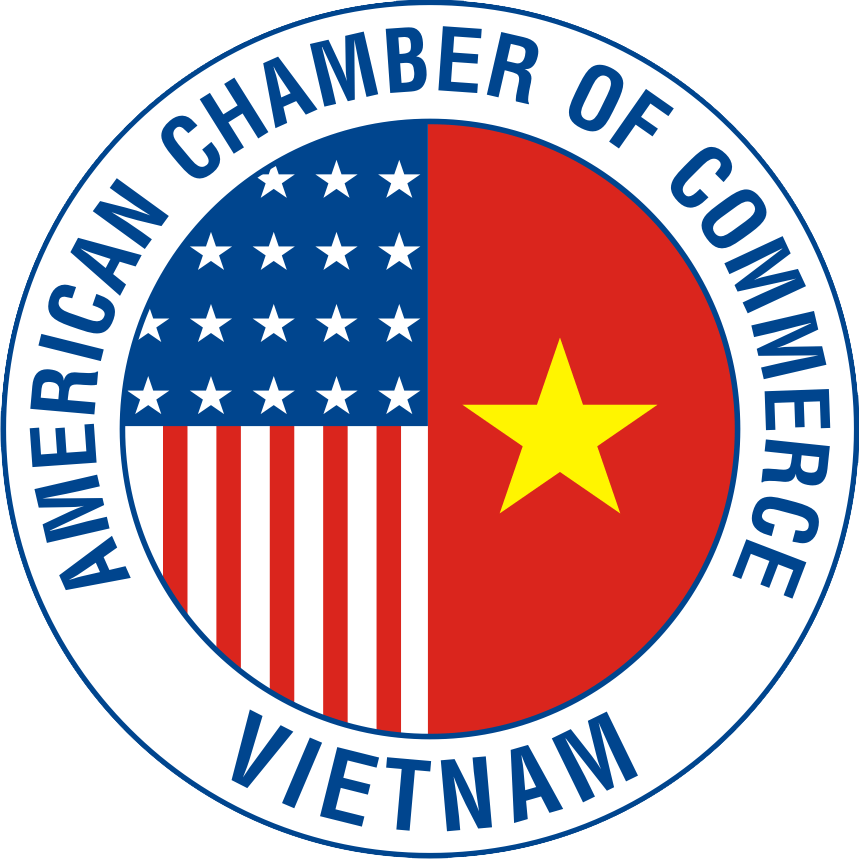 HIỆP HỘI DOANH NGHIỆP HOA KỲ TẠI VIỆT NAM (AMCHAM)BÁO CÁO TẠI DIỄN ĐÀN DOANH NGHIỆP VIỆT NAM THƯỜNG NIÊN 2017Xin chào và cám ơn Ban Tổ chức đã tạo điều kiện cho Hiệp hội Doanh nghiệp Hoa Kỳ (AmCham) phát biểu bày tỏ quan điểm nhận định về môi trường kinh doanh tại Việt Nam. Năm nay, Hiệp hội Doanh nghiệp Hoa Kỳ tại Việt Nam kỷ niệm 23 năm đóng vai trò “Tiếng nói của cộng đồng doanh nghiệp Hoa Kỳ” tại Việt Nam, và hội viên của chúng tôi tiếp tục duy trì cam kết hỗ trợ cải thiện điều kiện kinh doanh nhằm củng cố khu vực kinh tế tư nhân và thúc đẩy phát triển kinh tế xã hội tại đây. AmCham xin chúc mừng Việt Nam đã tổ chức thành công hội nghị APEC và chúng tôi tin tưởng rằng việc mở rộng quan hệ thương mại và đầu tư giữa Hoa Kỳ và Việt Nam sẽ được duy trì ngày càng mạnh mẽ và năng động. Thương mại đóng vai trò nền tảng trong quan hệ giữa Hoa Kỳ và Việt Nam, và là điểm nổi bật trong chuyến thăm mới đây của Tổng thống Trump đến Hà Nội. Trong quá trình diễn ra các cuộc gặp gỡ của Tổng thống Trump tại Hà Nội, hai nước đã cam kết sẽ tăng cường và mở rộng quan hệ thương mại và đầu tư song phương – phù hợp với cam kết của Tổng thống trong việc theo đuổi thương mại công bằng và đôi bên cùng có lợi với các đối tác thương mại chính. Chúng tôi nhận thấy các doanh nghiệp Hoa Kỳ đang tham gia xuyên suốt các hoạt động kinh tế tại đây, nỗ lực góp phần nâng cao năng suất, hiệu quả, an toàn và trong sạch. Doanh nghiệp Hoa Kỳ đã đầu tư hàng tỷ đô la Mỹ tại đây, đưa Việt Nam tham gia vào chuỗi cung ứng toàn cầu, tạo ra việc làm có chất lượng cho người lao động Việt Nam, và mở ra một thị trường mớ cho hàng hóa và dịch vụ Hoa Kỳ. Chuyến thăm của Tổng thống Trump đã nêu bật những cơ hội tuyệt vời cho các doanh nghiệp Hoa Kỳ tại Việt Nam. Tuy nhiên, chúng tôi vẫn thấy có những dự án đầu tư không thực hiện được do những thách thức trong việc đối phó với tham nhũng, quá trình cấp phép và môi trường pháp lý quá phức tạp, hạn chế và không rõ ràng. Hội viên của chúng tôi cần những nỗ lực cải tổ mạnh mẽ hơn nhằm tạo ra môi trường công bằng và cạnh tranh cao để những quyết định sẽ được ban hành nhanh chóng, các thủ tục hành chính bớt phức tạp hơn, pháp luật được thực thi một cách công bằng, và doanh nghiệp cạnh tranh trên cơ sở năng lực – bao gồm cả cơ hội tiếp cận với đất đai và có được các cơ hội. AmCham rất vui mừng vì Thỏa thuận Hợp tác Phát triển Toàn diện Xuyên Thái Bình Dương (CPTPP) được tiếp tục thực hiện và cũng kỳ vọng Hoa Kỳ sẽ có thể tham gia các hiệp định thương mại trong tương lai. Theo một cách khác thì chúng tôi ủng hộ việc tiến tới hiệp định tự do thương mại giữa 2 nước. Nhằm thúc đẩy một hiệp định tự do thương mại, cần phải xem xét cả về mặt lợi ích và công bằng cho tất cả các bên. Cộng đồng doanh nghiệp Hoa Kỳ tại Việt Nam sẵn sàng thực hiện vai trò của mình góp phần đưa mục tiêu này trở thành hiện thực. Khuyến khích Môi trường Kinh doanh Lành mạnh và An Toàn Duy trì mức độ tăng trưởng kinh tế và củng cố khu vực kinh tế tư nhân sẽ giúp tạo ra việc làm, đem đến đời sống sung túc và thịnh vượng, nâng cap mức sống. Phát triển với tốc độc cao sẽ không tạo rủi ro cho môi trường và lợi ích xã hội nếu pháp luật được thực thi một cách công bằng, nhất quán và minh bạch. Quy trình đưa ra quyết định đúng đắn và áp dụng công nghệ mới có thể cho phép Việt Nam giải quyết các vấn đề quan trọng về môi trường kinh doanh, cũng như tránh được các vấn đề về môi trường đã trở nên nghiêm trọng và tránh thêm nhiều vấn đề môi trường mà các quốc gia như Hoa Kỳ và Trung Quốc đã trải qua trong các giai đoạn tăng trưởng cao của mình. Những quan ngại gần đây về vấn đề môi trường cho thấy tầm quan trọng của việc hiểu mỗi liên kết giữa các hoạt động kinh doanh và xã hội, tầm quan trọng của việc tiến hành kinh doanh theo một cách thức tạo nên những giá trị kinh tế lẫn giá trị xã hội lâu dài. Chúng tôi tin tưởng vào luật pháp và khuyến khích chính phủ Việt Nam tiếp tục cải thiện và thực thi các quy định về môi trường khi nền kinh tế tiếp tục phát triển. Xây dựng Cơ sở Hạ tầng Bền vững Chất lượng môi trường hoạt động kinh doanh của Việt Nam và chất lượng cuộc sống của người dân dựa vào cơ sở hạ tầng thân thiện với môi trường và đáng tin cậy. Liên quan đến nhu cầu về năng lượng, một yêu cầu rõ ràng và bức thiết là cần phải chỉ ra sự thiếu hụt ngày càng gia tăng về nguồn cung và nhu cầu sử dụng điện. AmCham tin tưởng rằng Kế hoạch năng lượng tái tạo tại Việt Nam, tính hiệu quả, và lộ trình sử dụng khí đốt cho sản xuất điện sẽ giúp giải quyết vấn đề thiếu hụt này, đồng thời đạt được những mục tiêu phát triển bền vững về tài chính, môi trường, và triển vọng của chuỗi cung ứng, với trọng tâm là hiệu suất, năng lượng tái tạo và khí đốt. Các công ty hội viên của chúng tôi là những đơn vị hàng đầu trên thế giới trong lĩnh vực này và mong muốn hỗ trợ đảm bảo sự phát triển năng lượng của Việt Nam đáp ứng được mục tiêu về môi trường, sức khỏe, kinh tế và địa chính trị của đất nước. Năm nay, chúng ta đã thấy những nỗ lực tiến bộ trong lĩnh vực năng lượng tái tạo. Tuy nhiên, để thu hút đầu tư trị giá hàng tỷ đô la Mỹ mà Việt Nam cần cho lĩnh vực này, chúng ta cần có lộ trình định giá điện theo định hướng thị trường trong năm năm tới. Cần thiết phải tiếp tục nâng cao để hiện đại hóa và số hóa ngành giao thông ngày càng trở nên quan trọng ở Việt Nam để bắt kịp với Cách mạng Công nghiệp 4.0. Vận tải và hậu cần hiệu quả có thể đóng một vai trò quan trọng giúp Việt Nam nâng cao năng suất, cải thiện vị thế nhằm tối đa hóa lợi ích từ nhu cầu thế giới, phục vụ thị trường nội địa, thu hút đầu tư nước ngoài và tạo ra thêm việc làm chất lượng cao. Chúng tôi hy vọng rằng chính phủ sẽ đánh giá những ứng dụng công nghệ mới, chẳng hạn như dịch vụ “đi xe chung” (ridesharing), dựa trên năng lực và khả năng của họ để giúp giải quyết vấn đề phát triển thông qua công ghệ thông qua công nghệ hóa nhằm giúp giải quyết những vấn đề phát triển thông qua công nghệ tiên tiến. Phát triển cơ sở hạ tầng chất lượng cao sẽ rất tốn kém và rõ ràng là chúng ta cần có sự tham gia nhiều hơn nữa của khu vưc tư nhân. Đầu tư tư nhân thường phụ thuộc vào sự đảm bảo của Chính phủ, vì thế phụ thuộc vào tính cân đối vững chắc về tài chính của Chính phủ. Điều này đòi hỏi doanh nghiệp nhà nước phải tiếp tục thoái vốn, từ đó không chỉ giúp ngân sách có thêm lượng tiền mặt, mà còn cho phép khối doanh nghiệp tư nhân phát triển, kích thích thị trường vốn và giảm tham nhũng, vì những công ty thoái vốn nhà nước này sẽ phụ thuộc hơn vào quyền lực thị trường và sự giám sát độc lập của cổ đông. Thêm vào đó, việc thoái vốn kỳ vọng sẽ góp phần tạo ra sân chơi ở cấp độ mới cho tất cả mọi người. Thực thi Pháp luật một cách Công bằng và Bình đẳng Mặc dù cũng có những kết quả trong trong công tác phòng chống tham nhũng, chống bảo hộ, thu thuế, hay việc chính phủ có quyền chọn người thắng – người thua, các hội viên của chúng tôi vẫn thường nhận ra sự không nhất quán, thiếu hiệu quả và không công bằng trên thực tiễn ở một số lĩnh vực – và trong một số trường hợp vẫn còn xảy ra việc đối xử thiếu công bằng. Chúng tôi tin rằng, ban hành và thực thi luật và quy định một cách công bằng và bình đẳng là vấn đề mang tính sống còn. Đạt được kết quả trong lĩnh vực này sẽ cải thiện niềm tin của người tiêu dùng trên thị trường. Đó còn là yếu tố quan trọng trong công tác thu hút đầu tư chất lượng cao và củng cố doanh nghiệp tư nhân tại Việt Nam. Loại bỏ các Rào cản Thương mại Phi Thuế quan Để duy trì và tăng cường qua hệ thương mại và đầu tư song phương, thương mại cần tự do và công bằng. Sản phẩm nhập khẩu vào Việt Nam vẫn bị giá thành rất cao và phức tạp, với tình hình thâm hụt thương mại với Hoa Kỳ lên đến 32 tỷ đô la Mỹ vào năm ngoái, Việt Nam cần đặc biệt nghiêm túc giải quyết hàng loạt các rào cản kỹ thuật phi thuế quan đối với thương mại chủ yếu gặp phải tại biên giới, và những vấn đề được gọi rào cản phía sau biên giới làm hạn chế dòng hàng xuất khẩu của Hoa Kỳ vào Việt Nam.  Kích hoạt và khuyến khích Khu vực Tư nhân  Hội viên AmCham vẫn lạc quan về triển vọng kinh tế Việt Nam. Tuy nhiên, chúng tôi quan ngại về những thay đổi gần đây về chính sách và pháp luật không phù hợp với thông lệ quốc tế. Những thay đổi này đã đặt nhà đầu tư nước ngoài vào rủi ro tiềm ẩn và trở ngại khi thực hiện đầu tư Ví dụ, dự thảo Luật An toàn mạng hiện nay là độc nhất, bởi vì ngoài việc qui định các biện pháp để bảo vệ an ninh mạng, luật còn kiểm soát cả thông tin trên mạng – là vấn đề đã được quy định bởi các văn bản pháp luật khác. Thêm vào đó, qui định về việc các nhà cung cấp nước ngoài phải đặt máy chủ tại Việt Nam sẽ không giúp tăng cường an ninh mạng, mà chỉ tạo ra những gánh nặng không cần thiết cho các doanh nghiệp nước ngoài. Việc áp dụng thuế tiêu thụ đặc biệt đối với nước ngọt đi ngược lại với thông lệ quốc tế và không được khuyến khích thực hiện. Hiện chỉ có 04 quốc gia trong khu vực Châu Á – Thái Bình Dương, chiếm khoảng 2% dân số trong khu vực, đang áp thuế tiêu thụ đặc biệt đối với nước ngọt. Hầu hết các quốc gia không áp dụng thuế này vì nó gây hại cho nền kinh tế và chưa được chứng minh trong vấn đề bảo vệ sức khỏe. Trong khi đó, yêu cầu về chứng nhận công bố phù hợp với các quy định an toàn thực phẩm trong Nghị định 38/2012/NĐ-CP về hướng dẫn thực hiện Luật An toàn Thực phẩm gây gián đoạn hoạt động của ngành thực phẩm và đồ uống, dẫn đến việc tăng cao chi phí mà không đem lại giá trị nào cho công tác quản lý an toàn thực phẩm. Việt Nam hiện nay đang tìm cách cung cấp giải pháp chăm sóc sức khỏe tốt hơn cho người dân, chúng tôi hy vọng chính phủ sẽ cam kết tăng cường khả năng tiếp cận thị trường nhanh chóng hơn và thanh toán bảo hiểm cho các loại tân dược.  Mặc dù Việt Nam đang làm tốt việc tiết kiệm chi phí, khả năng chậm tiếp cận thuốc tân tiến cho bệnh nhân trong nước sẽ làm cho việc chữa trị một số bệnh chính bị hạn chế. Chỉ có khoảng 6% các loại thuốc tân tiến mới được đưa ra toàn cầu trong vòng 3 – 7 năm qua có mặt tại Việt Nam. Chúng tôi khuyến nghị chính phủ nên loại bỏ các yêu cầu về thử nghiệm lâm sàng đối với các dược phẩm đã đáp ứng tiêu chuẩn cao nhất toàn cầu, và tổ chức đánh giá thường xuyên hơn danh sách thuốc được bảo hiểm thanh toán. Điều này sẽ làm giảm điều trị y tế ngoài nước. Chúng tôi xin lưu ý về Nghị định 54/2017/NĐ-CP hướng dẫn thực hiện Luật Dược bao gồm những điều khoản không nhất quán với chính Luật Dược và việc thực thi Nghị định này sẽ buộc một số một số nhà đầu tư nước ngoài đã được cấp phép và hoạt động trong lĩnh vực dịch vụ kho bảo quản và vận chuyển phải ngừng hoạt động hoặc thay đổi mô hình kinh doanh, gây ra thiệt hại hàng trăm triệu đô la Mỹ cho nhà đầu tư và làm gián đoạn nguồn cung cấp hàng ngàn loại thuốc cứu sinh cho các bệnh nhân. AmCham tin tưởng rằng những sửa đổi về luật pháp hiện nay sẽ giúp gia tăng cơ hội đáng kể trong lĩnh vực đầu tư thuốc thế hệ mới, vắc –xin, và sản xuất thuốc theo hợp đồng.AmCham rất vui mừng khi Ngân hàng Nhà nước Việt Nam (NHNN) đang tiến hành nghiên cứu sửa đổi bổ sung một số điều khoản thanh toán thẻ theo quy định tại Thông tư 19/2016/TT-NHNN về thẻ ngân hàng. Chúng tôi mong chờ có cuộc đối thoại với NHNN để giải quyết các vấn đề chủ chốt được các công ty thanh toán Hoa Kỳ, ngân hàng và hiệp hội ngành nghề liên quan về hoạt động Cổng Thanh toán Quốc gia (NPG), và đảm bảo công tác thực hiện Thông tư đạt được các mục tiêu của Chính phủ mà không gây trở ngại đến vấn đề an ninh, tốc độ và độ tin cậy của các giao dịch, và cũng sẽ không ảnh hưởng đến khả năng cạnh tranh của các công ty thanh toán nước ngoài. Để đạt được mục tiêu của Chính phủ là tăng cường giao dịch thanh toán không dùng tiền mặt, yếu tố quyết định là Việt Nam cần duy trì một môi trường cạnh tranh lành mạnh giữa doanh nghiệp trong nước và nước ngoài nhằm thúc đẩy đổi mới sáng tạo, tính an toàn, và các giải pháp và sản phẩm tiết kiệm chi phí, đem lại hiệu quả cao. Chúng tôi cũng lưu ý rằng khi thực hiện Luật Dân sự mới của Việt Nam, NHNN đã ban hành các quy định ngân hàng mới đem đến thách thức đáng kể cho doanh nghiệp nước ngoài. Vừa mới đây, Thông tư 23/2014/TT-NHNN và Thông tư 32/2016/TT-NHNN không cho phép cơ quan nước ngoài (ví dụ: văn phòng đại diện, chi nhánh các tổ chức nước ngoài, đại sứ quán, quỹ đầu tư nước ngoài...) trực tiếp mở tài khoản tại Việt Nam. Một lần nữa, chúng tôi hy vọng Chính phủ sẽ lưu tâm đến những thách thức này nhằm tạo thuận lợi cho những sáng kiến của khu vực kinh tế tư nhân thay vì đưa ra những hạn chế cơ hội kinh doanh. Một mối quan ngại khác là Nghị định 181/2013/ND-CP hướng dẫn thi hành Luật Quảng cáo, yêu cầu 1 chủ thể Việt Nam chỉ có thể tham gia vào 1 đơn vị quảng cáo đã được cấp phép của địa phương. Yêu cầu này không chỉ cho thấy Việt Nam đã không chỉ vi phạm nguyên tắc (đối xử quốc gia) theo hiệp định của WTO mà còn hạn chế cơ hội cho các doanh nghiệp vừa và nhỏ xúc tiến các sản phẩm và dịch vụ trong nước và quốc tế khi họ quảng cáo sản phẩm và dịch vụ của mình xuyên biên giới như Google, Facebook. Với ngân sách hạn chế cho quảng cáo và tiếp thị, doanh nghiệp SMEs của Việt Nam đã tìm thấy những hình thức này là rẻ nhất và hiệu quả nhất để quảng bá sản phẩm và dịch của họ. Không giống các công ty lớn, ác SMEs không cần và không thể chi phí cho việc tham gia của các cơ quan quảng cáo cho các hoạt động quảng cáo và tiếp thị của họ. Với tầm quan trọng mà chính phủ đặt ra cho công tác thu hút vốn đầu tư nước ngoài, chúng tôi mong chờ được hợp tác với Chính phủ và cơ quan ban ngành cùng giải quyết các thách thức và ngăn ngừa những trở ngại cho môi trường kinh doanh. Các công ty hội viên của chúng tôi rất mong muốn đóng góp thông qua việc chia sẻ các kinh nghiệm thực tiễn tốt nhất, có cơ hội đưa ra các khuyến nghị cho các quy tắc mới được đề xuất, trong điều kiện cho phép về thời gian. Hiện đại hóa Giáo dục và Đảm bảo Chi phí Lao động hợp lý Nền tảng cải thiện sự cạnh tranh và hiệu suất của các doanh nghiệp đặt trụ sở tại Việt Nam là hiệu quả của lực lượng lao động. Nhiều nghiên cứu chỉ ra chương trình giáo dục đã lỗi thời, giáo viên bị quá tải và lương thấp, sinh viên tốt nghiệp thiếu kỹ năng làm việc cho khu vực kinh tế tư nhân. Để tiếp tục thu hút đầu tư và nâng cao tay nghề cho lực lượng lao động, Chính phủ cần tiếp tục hành động để hiện đại hóa và nâng cấp hệ thống giáo dục quốc gia, đặc biệt là cấp trường nghề và đại học. Hiện đại hóa giáo dục sẽ đảm bảo Việt Nam có một lực lượng quản lý, kỹ sư, và kỹ thuật viên lành nghề có thể nâng cao chuỗi giá trị khi nền kinh tế tăng trưởng. Những sáng kiến phát triển lực lượng lao động sẽ nâng cao sản lượng, nhưng hiệu quả còn phụ thuộc vào một yếu tố đầu vào cực kỳ quan trọng - chi phí lao động. Trong những năm qua, việc tăng mức lương tối thiểu và chi phí các chương trình bảo hiểm bắt buộc đã không tương xứng với mức tăng năng suất. Kết quả là nhiều công ty trên khắp Việt Nam đang đối mặt với sự suy giảm về năng suất tính cho từng đô-la đầu tư cho nguồn nhân lực.  Điều này hoàn toàn là không bền vững chút nào. Một trong những quan ngại đặc biệt của các nhà đầu tư là đề xuất trong dự thảo của Bộ Lao động Thương binh và Xã hội về yêu cầu các lao động nước ngoài đóng bảo hiểm xã hội ở mức 18% lương. Nếu được thực thi sẽ làm tăng chi phí một cách bất ổn cho nhiều doanh nghiệp đầu tư nước ngoài và không chính đáng bởi các lao động nước ngoài sẽ không được hưởng lợi từ các khoản đóng góp bảo hiểm đó.Tăng cường Tiềm năng Du lịch và Lữ hành Thủ tướng Chính phủ kỳ vọng ngành du lịch sẽ chiếm 10% GDP của Việt Nam và chúng ta đồng ý mục tiêu này không chỉ có khả năng đạt được mà còn giúp tạo ra việc làm, sự thịnh vượng và phát triển cho đất nước. Ngành du lịch là ví dụ tuyệt vời về sự hợp tác giữa FDI, doanh nghiệp trong nước và doanh nghiệp vừa và nhỏ. AmCham hiểu rằng Chính phủ hiện nay đã và đang xây dựng khung pháp lý cho phép công dân Việt Nam có đủ tiêu chuẩn có thể tham gia giải trí tại các sòng bạc trong nước. Điều này hỗ trợ mục tiêu tăng trưởng ngành du lịch trong nước. Chúng tôi kiến nghị Chính phủ đảm bảo sân chơi bình đẳng cho các dự án có vốn đầu tư nước ngoài hiện đang có sòng bạc tại Việt Nam để các dự án này được lựa chọn làm thí điểm cho phép người Việt được vào chơi như các dự án casino khác trong nước.Chúng tôi cũng lưu ý rằng du lịch kết hợp nghỉ ngơi và hội nghị (MICE) đang phát triển mạnh mẽ, đóng góp đáng kể vào GDP Việt Nam và tạo ra hành nghìn việc làm mỗi năm. Mặc dù thực tế rằng ngành du lịch được xác định là một ngành công nghiệp then chốt trong kế hoạch phát triển kinh tế quốc gia, nhưng vẫn còn thiếu chiến lược chặt chẽ và lộ trình thuyết phục. Việt Nam có tiềm năng là điểm đến hàng đầu về du lịch, hội họp, sự kiện trong khu vực Châu Á, tuy nhiên chúng ta cần đề ra một chính sách thông minh và phù hợp. Tạo ra Môi trường Kinh doanh Hấp dẫn, Minh bạch và Ổn địnhLà những nhà đầu tư lớn tại đây, các doanh nghiệp Hoa Kỳ rất quan tâm đến sự thành công của Việt Nam. Các vấn đề nêu ra ở trên đây thể hiện niềm tin của chúng tôi về môi trường kinh doanh của Việt Nam có thể tốt hơn nữa cùng với những hoạt động hỗ trợ làm tăng hiệu quả, giảm chi phí, giảm rủi ro cho hoạt động kinh doanh tại Việt Nam. Quan trọng hơn, giảm chi phí và bớt đi những thủ tục phức tạp trong quá trình hoạt động doanh nghiệp sẽ đem đến lợi ích cho doanh nghiệp Việt Nam, mà trong số đó có các doanh nghiệp vừa và nhỏ, đồng thời khích lệ doanh nhân, từ đó đảm bảo khả năng cạnh tranh và tăng trưởng trong tương lai của Việt Nam. AmCham sẽ tiếp tục giữ vững vai trò xây dựng và tích cực, không chỉ thông qua việc nêu ra những trở ngại mà chúng tôi còn luôn muốn đưa ra giải pháp và những biện pháp khả thi để giữ vai trò là tổ chức có tiếng nói vận động nhằm xây dựng môi trường kinh doanh và khu vực kinh tế tư nhân. Tôi xin kính chúc sức khỏe, hạnh phúc và thành công đến các vị lãnh đạo, toàn thế Quý vị, và hội viên của chúng tôi hôm nay. Và một lần nữa, xin cám ơn Ban Tổ Chức đã dành cho chúng tôi cơ hội phát biểu tại Diễn đàn Doanh nghiệp Việt Nam.